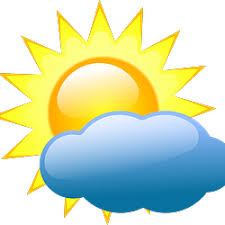 (● L)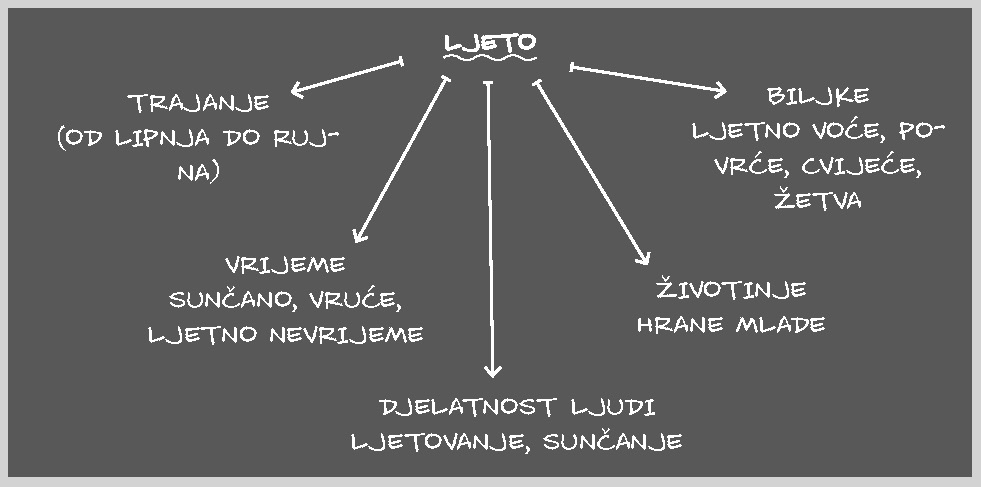 